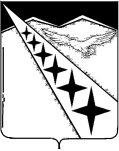 СОВЕТ ЛУЧЕВОГО СЕЛЬСКОГО ПОСЕЛЕНИЯЛАБИНСКИЙ  РАЙОН(четвертый созыв)РЕШЕНИЕ от 05.02.2024                                                                                            № 194/70поселок ЛучО признании утратившим силу решение Совета Лучевого сельского поселения Лабинского района от 29.11.2023 № 181/66 «Об установлении дополнительных оснований признания безнадежными к взысканию задолженности в части сумм местных налогов»Руководствуясь Федеральным законом от 6 октября 2003 года №131-ФЗ «Об общих принципах организации местного самоуправления в Российской Федерации», Уставом Лучевого сельского поселения Лабинского района Совет Лучевого сельского поселения Лабинского района Р Е Ш И Л:1. Признать утратившим силу решение Совета Лучевого сельского поселения Лабинского района от 29.11.2023 № 181/66 «Об установлении дополнительных оснований признания безнадежными к взысканию задолженности в части сумм местных налогов».2. Настоящее решение опубликовать на сайте «Официальный интернет-портал Лучевого сельского поселения Лабинского района» по адресу: http://омслуч-нпа.рф и разместить на официальном сайте администрации Лучевого сельского поселения Лабинского района http://luchevoesp.ru в информационно-телекоммуникационной сети «Интернет».3. Контроль исполнения настоящего решения возложить на комитет Совета Лучевого сельского поселения Лабинского района по экономике, бюджета, финансов, налогов, законности, правопорядка и казачества (Демьяненко). 4. Решение вступает в силу со дня его официального опубликования.Глава Лучевого сельского поселения Лабинского района 								  И.И. Яценко 